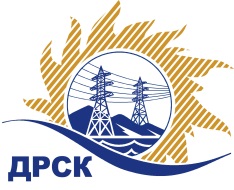 Акционерное Общество«Дальневосточная распределительная сетевая  компания»19.10.2015 г.   							                    № 613/УТПиРУведомление № 2 о внесение измененийв Извещение и Конкурсную документацию Организатор (Заказчик) конкурса – АО «Дальневосточная распределительная сетевая компания» (далее – АО «ДРСК») (Почтовый адрес: 675000, Амурская обл., г. Благовещенск, ул. Шевченко, 28, тел. 8 (4162) 397-208)Способ и предмет закупки: Открытый одноэтапный электронный конкурс без предварительного квалификационного отбора: «Разработка проектной и рабочей документации по объекту "Реконструкция ПС 110/35/10 кВ Краскино (расширение ОРУ 110 кВ)"».Извещение опубликованного на сайте в информационно-телекоммуникационной сети «Интернет» www.zakupki.gov.ru (далее — «официальный сайт») от 31.08.2015 под № 31502712405Внесены следующие изменения в извещение и конкурсную документацию:Пункт 10. Извещения читать в следующей редакции: «Срок предоставления Документации о закупке: Дата начала подачи заявок на участие в конкурсе: «31» августа 2015 года.   Дата окончания подачи заявок на участие в конкурсе: 10:00 часов местного (Благовещенского) времени (04:00 часов Московского времени) «23» ноября 2015 года»Пункт 16. Извещения читать в следующей редакции: «Сведения о дате начала и окончания приема заявок, месте и порядке их представления Участниками: Дата начала подачи заявок на участие в конкурсе: «31» августа 2015 года.   Дата окончания подачи заявок на участие в конкурсе: 10:00 часов местного (Благовещенского) времени (04:00 часов Московского времени) «23» ноября 2015 года»Пункт 17. Извещения читать в следующей редакции: «Дата, время и место вскрытия конвертов с заявками на участие в закупке: 10:00 часов местного (Благовещенского) времени (04:00 часов Московского времени) «23» ноября 2015 года»Пункт 18. Извещения читать в следующей редакции: «Дата, время и место рассмотрения заявок: Предполагается, что рассмотрение заявок участников конкурса будет осуществлено в срок 18.12.2015 г. по адресу Организатора. Организатор вправе, при необходимости, изменить данный срок»Пункт 19. Извещения читать в следующей редакции: «Дата, время и место подведения итогов и подписания Протокола о результатах закупки: Предполагается, что подведение итогов  конкурса и подписание протокола о его результатах между Организатором конкурса и Победителем будет осуществлено в АО «ДРСК» до 31.12.2015 г. Организатор вправе, при необходимости, изменить данный срок»Пункт 4.2.16. Конкурсной документации читать в следующей редакции: «10:00 часов местного (Благовещенского) времени (04:00 часа Московского времени) «23» ноября 2015 года» Пункт 4.2.18. Конкурсной документации читать в следующей редакции: «10:00 часов местного (Благовещенского) времени (04:00 часа Московского времени) «23» ноября 2015 года»Пункт 4.2.19. Конкурсной документации читать в следующей редакции: «Предполагается, что рассмотрение конкурсных заявок будет осуществлено в срок 18.12.2015 г. по адресу Организатора. Организатор вправе, при необходимости, изменить данный срок»Пункт 4.2.20. Конкурсной документации читать в следующей редакции: «Предполагается, что подведение итогов  конкурса будет осуществлено в АО «ДРСК»  до 31.12.2015 г по адресу 675000, Благовещенск, ул. Шевченко, 28, каб. 244. Организатор вправе, при необходимости, изменить данный срок»Пункт 4.2.21. Конкурсной документации читать в следующей редакции: «Предполагается, что подписание протокола о результатах конкурса будет осуществлено в АО «ДРСК»  до 31.12.2015 г по адресу 675000, Благовещенск, ул. Шевченко, 28, каб. 244. Организатор вправе, при необходимости, изменить данный срок»Все остальные условия Извещения и Конкурсной документации остаются без изменения.Председатель Закупочной комиссии 2 уровня АО «ДРСК»                                    	                                          В.А. ЮхимукКоротаева Т.В. тел.(416-2) 397-205okzt7@drsk.ru